CUBLINGTON PARISH COUNCIL Members of the public and press are entitled to be at the following meeting in accordance with the Public Bodies (Admission to Meeting) Act 1960 Section 1 extended by Local Government Act 1972 Section 100 unless precluded by the Parish Council by resolution during the whole or part of the proceedings. Such entitlement does not however include the right to speak on any matter except at the commencement of the meeting given over specifically for that purpose. Although not a requirement to do so prior notification to the Clerk by noon the previous Friday would enable a full response when appropriate to be given.Dear Councillors and Residents of Cublington, I hereby give you notice that Cublington Parish Council will be held at the Village Hall, Cublington, on Tuesday 15 November  2016 at 7.30pm. The meeting will begin with Marcus Dias, Community Officer Bucks CC to discuss the plans to Streamline Local Government.To members of the Council, you are summoned, to attend this meeting for the purpose of transacting the following business. Members of the public are welcome to attend. Public comment can be made, at the invitation of the Chairman, during the first five minutes of the meeting.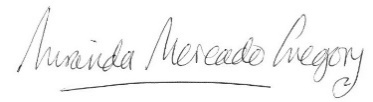 Mrs M Mercado Gregory (Clerk to Cublington Parish Council)AGENDA-----o0o-----ItemTitleLeadStreamlining Local Government Meeting with Marco Dias, Community Officer for Bucks CC1Attendance and Apologises2To approve and sign minutes of the Parish Council  meeting held on Tuesday 20 September  2016Cllr ValeAll   3New CouncillorsTo Co-opt new Councillor Mrs Julie MerrimanTo sign Declaration of officeAll4To receive Reports: Police, County & District Councillor5To review and update Action LogAll6Accounts 6.1 To review accounts for the year6.2 To approve Payments since last meeting6.3 To receive  Budget templateClerkAllCllr Bush7Community Speed Watch Plan  To update on Speed Watch PlanCllr Bush8Local Government Finance SettlementTo review document and answer questionsAll9Village Matters8.1 To update on village gates and timings8.2 To review ‘A Nations Tribute WW1 Beacon Lighting Nov 2018’8.3 To review new street lighting maintenance companies8.4 Play Area updateCllr ReillyAllClerk10Standing Orders for the Parish CouncilTo approve policy index All11North Field Project & Orchard Ground ReportTo agree feedback from PCCllr Reilly12New CouncillorsTo update on advertisement of councillor vacanciesCllr Reilly13Allocation of specific areas of responsibility to CouncillorsTo review templateCllr Bush14Meeting dates for 2017All